Publicado en MADRID el 17/02/2016 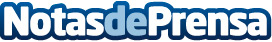 Funcionalidad, entretenimiento y diversión en cuatro apps de Samsarapps	La empresa española, fundada en Madrid, aprovecha el contexto del MWC para sacar a la luz sus últimas creaciones. Con más de 27,5 millones de españoles usuarios activos de apps, los fines que nos llevan a mirar nuestros dispositivos electrónicos son variados y cambiantes. Pero la rapidez con la que evoluciona la tecnología no ha dejado atrás a todo el mundo: ahora podemos tener a nuestro abasto, mediante un inmenso catálogo de posibilidades, aquellas aplicaciones que más nos interesenDatos de contacto:SERGIO FERNANDEZCEO SAMSARAPPS627460054Nota de prensa publicada en: https://www.notasdeprensa.es/funcionalidad-entretenimiento-y-diversion-en_1 Categorias: Nacional Juegos Esquí Turismo Cómics Emprendedores Dispositivos móviles Innovación Tecnológica http://www.notasdeprensa.es